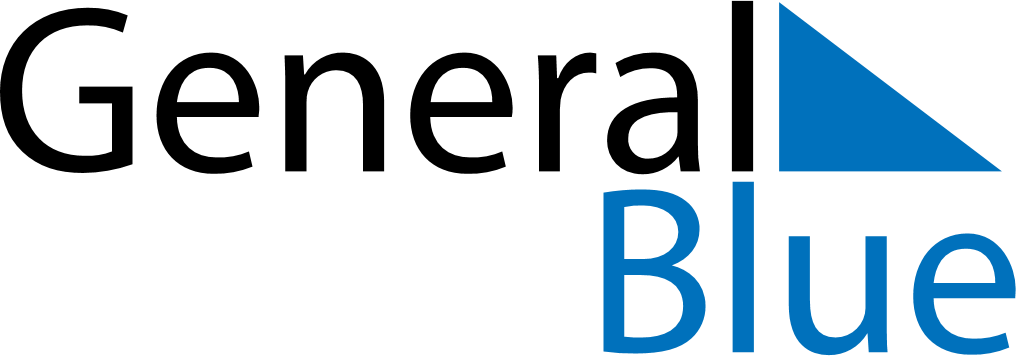 2020 – Q4Aland Islands  2020 – Q4Aland Islands  2020 – Q4Aland Islands  2020 – Q4Aland Islands  2020 – Q4Aland Islands  OctoberOctoberOctoberOctoberOctoberOctoberOctoberMondayTuesdayWednesdayThursdayFridaySaturdaySunday12345678910111213141516171819202122232425262728293031NovemberNovemberNovemberNovemberNovemberNovemberNovemberMondayTuesdayWednesdayThursdayFridaySaturdaySunday123456789101112131415161718192021222324252627282930DecemberDecemberDecemberDecemberDecemberDecemberDecemberMondayTuesdayWednesdayThursdayFridaySaturdaySunday12345678910111213141516171819202122232425262728293031Dec 6: Independence DayDec 24: Christmas EveDec 25: Christmas DayDec 26: Boxing DayDec 31: New Year’s Eve